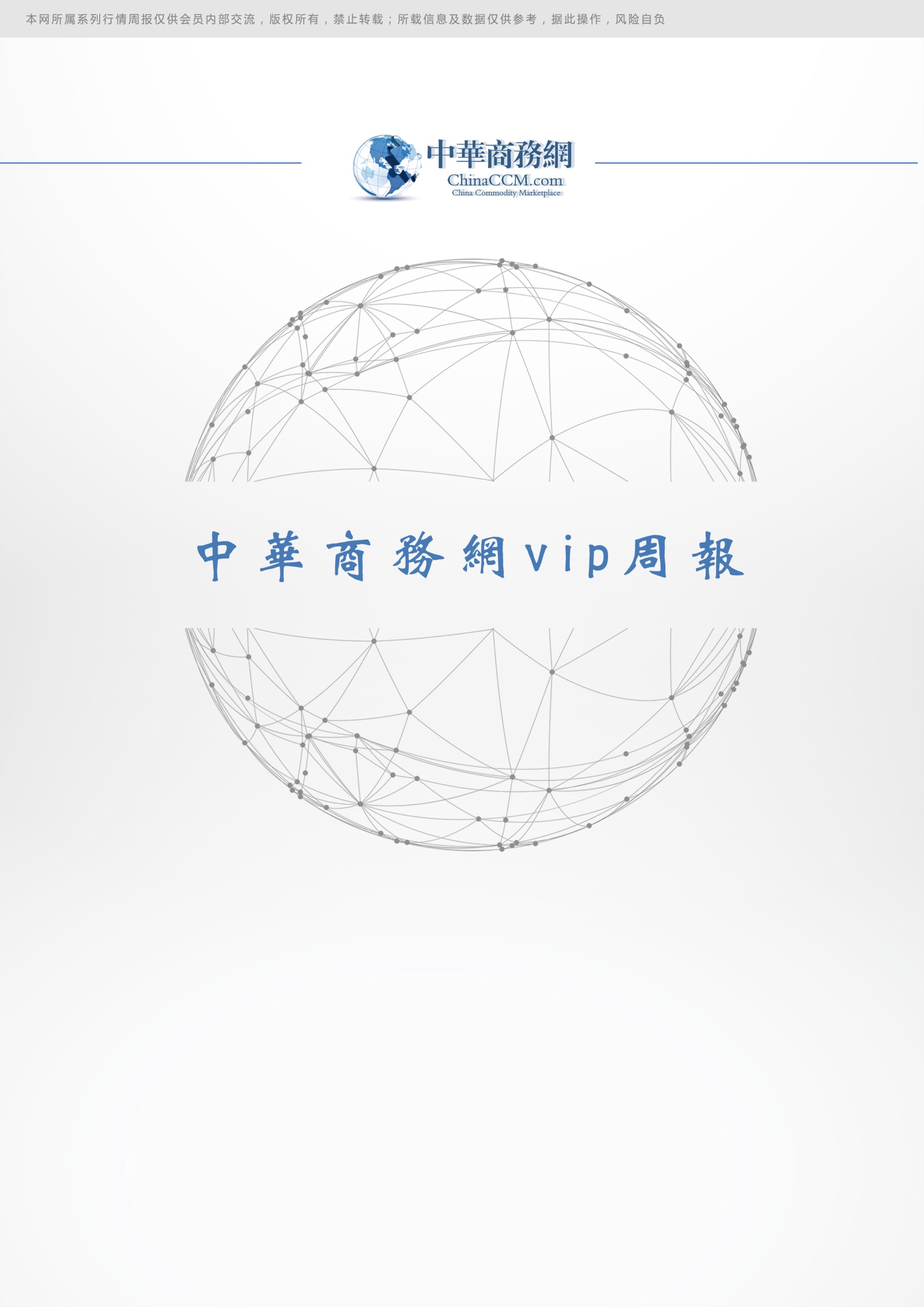 2020.7.30目 录一、国际原油市场回顾	31.1国际原油收盘价涨跌情况（单位：美元/桶）	31.2 2020年国际原油价格走势图	3二、近期影响国际原油市场的主要因素	42.1影响国际原油市场的主要因素	42.2国际市场MTBE价格	14三、本周国内市场	163.1 国内炼厂装置运行情况	163.2本周成品油市场行情	183.3 国内汽油价格周报	183.4国内柴油价格周报	253.5 山东地炼汽油出厂价格周报	253.6 山东地炼柴油出厂价格周报	28四、成品油进出口统计数据	304.1 2020年6份全国车用汽油和航空汽油进出口统计数据	324.2 2018年11月份全国轻柴油进出口统计数据	334.3 2020年5月份全国原油进出口统计数据	344.4 2020年6月份全国航空煤油进出口统计数据	34一、国际原油市场回顾 1.1国际原油收盘价涨跌情况（单位：美元/桶）1.2 2020年国际原油价格走势图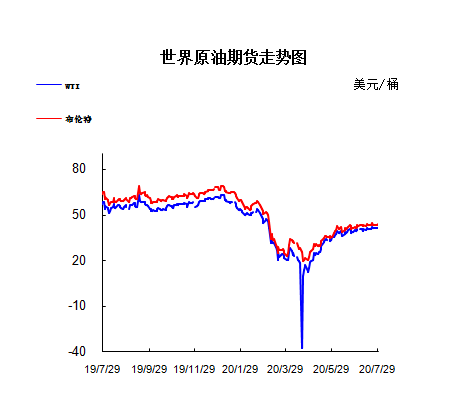 近期影响国际原油市场的主要因素2.1影响国际原油市场的主要因素美国原油库存情况 本周美国能源信息署(EIA)周三(7月22日)公布报告显示，上周美国原油供应量意外增加，精炼油库存创下38年来新高。EIA数据显示，截至7月17日当周，美国EIA原油库存较此前一周增加489.2万桶，市场预期减少220万桶。上周精炼油库存增加107.4万桶，库存总量创1982年来新高，市场预期增加50万桶，上上周减少45.3万桶。上周EIA汽油库存减少180.2万桶，市场预期减少150万桶，上上周减少314.7万桶。上周EIA精炼厂设备利用率下降0.2%，市场预期上升0.5%，上上周升0.6%。上周EIA库欣地区原油库存增加137.5万桶，上上周增加94.9万桶。美国石油协会(API)公布的数据显示，美国截至7月17日当周API原油库存增加754.4万桶，预期减少195万桶;汽油库存减少201.9万桶;精炼油库存减少135.7万桶。美国经济形势本周北京时间30日凌晨，美股周三收高。美联储维持利率不变，重申鸽派立场。鲍威尔继续强调疫情影响，称需要财政政策支持复苏。市场关注大型科技公司高管的国会证词与企业财报。道指涨160.29点，或0.61%，报26539.57点;纳指涨140.85点，或1.35%，报10542.94点;标普500指数涨40.00点，或1.24%，报3258.44点。金融与科技股领涨。道指金融股当中，摩根大通收高2.5%，美国运通收高2.4%。美股科技股普遍收涨，AMD涨超12%，台积电涨超7%，苹果涨近2%。美联储维持利率不变 重申鸽派政策立场经过两天会议后，美联储周三下午宣布维持0%-0.25%的利率不变，并将超额准备金率(IOER)维持在0.1%不变。美联储声明显示，委员们一致同意此次的利率决定(与上次会议一致)。美联储还决定将贴现利率维持在0.25%不变，延长央行回购和掉期额度至明年3月31日。联储声明称：将维持利率在当前水平，直到美联储确信经济已经度过了最近的危机，并走上实现最大就业和价格稳定目标的轨道。经济发展路径取决于冠状病毒疫情的发展。经济活动和就业岗位上升，但仍低于此前的水平。美联储将使用所有工具支撑经济。声明指出，需求疲软，低油价使通胀低企;美联储将“以当前的速度”增加资产规模(资产购买)。金融状况有所改善，部分原因在于美联储的行动。美联储在声明中重申持续的健康危机将拖累经济活动、就业和通货膨胀。媒体评论认为，美联储决议维稳政策措施不变，决议措辞中规中矩，提到了疫情风险，但也强调了经济活动水平已经开始回稳的现况，措辞不及预期宽松。有分析称，美联储决议措辞并无亮点，皮球被踢回财政政策，美元继续承压。美联储当地时间周三(7月29日)发布的政策决议与此前相比几无变化，继续维稳各项政策措施的同时依旧强调了疫情的影响冲击，但也强调之前采取的措施已经产生效果，而未来的进一步政策走向仍要基于疫情发展而定，因而购债力度将维持在当前水平。虽然美联储并未透露过激的进一步宽松预期，但投资者认为其措辞很大程度上在强调自身已经“仁至义尽”，因而把责任皮球踢回了财政政策领域。而与此同时在另一个战场传出的消息却是美国国会两党在进一步财政刺激计划的商谈中仍然陷入僵局，而这才是近日以来令美元指数变本加厉承压的真正元凶。美联储声明公布后，据CME“美联储观察”预测：美联储9月维持利率在0%-0.25%区间的概率为100%，加息25个基点至0.25%-0.50%区间的概率为0%;11月维持利率在0%-0.25%区间的概率为100%，加息25个基点的概率为0%。鲍威尔继续强调疫情影响 称需要财政政策支持复苏美联储主席鲍威尔在联储决议公布后的新闻发布会上表示，美联储目标是确保经济强劲复苏，控制疫情的破坏力。他称：“我们所有人都可以在应对疫情中发挥作用”。鲍威尔表示，家庭支出已经恢复了一半，企业固定资产投资尚待复苏。第二季度GDP萎缩幅度可能为有史以来最大。美联储将竭尽全力帮助经济增长。他认为疫情对通胀有显著影响，食品价格上涨增加了民众负担。薪资下降表明劳动力市场复苏还有很长的路要走。冠状病毒确诊病例数量大幅上升，疫情给通胀留下显著印迹，经济发展路径异常不确定。鲍威尔称，在人们感到安全之前，全面复苏不太可能。经济路径取决于政府的各个层面的行动。他称看到病例增长令经济承压的迹象。经济路径取决于政府行动的水平。他表示，自6月底以来，一些衡量消费者支出的指标有所下降，借贷计划提振了私人信贷的扩张。鲍威尔重申美联储只能发放贷款不能拨款。财政政策迄今产生了显著影响。保持信贷流对经济复苏至关重要。鲍威尔强调，需要财政和货币政策支持复苏。计划结束将因疫情推迟的框架审查。分析称，美联储主席鲍威尔在记者会讲话措辞偏向悲观，继续强调了疫情的影响，并同样将进一步提振维稳经济的责任推给了财政政策，这令美元多头信心进一步受挫。市场关注科技巨头高管国会证词周三，亚马逊(AMZN)CEO杰夫-贝索斯、苹果(AAPL)CEO蒂姆-库克、Facebook(FB)CEO马克-扎克伯格和Google母公司Alphabet(GOOG， GOOGL)的CEO桑达-皮采等人出席了美国国会众议院司法委员会的听证会，讨论一系列关于这些公司令人担忧的市场力量与商业行为等问题，其中一些问题已出于反垄断目的被相关机构细致审查。苹果公司的蒂姆-库克周三向美国国会众议院司法委员会作证时表示，苹果公司不是个垄断企业。而iPhone在智能手机中也不占主导地位，事实上，谷歌拥有占据全球主导地位的操作系统，也就是Android。库克认为，激发和发展了庞大的移动软件市场，这是苹果公司的功劳，甚至还援引了该公司创始人史蒂夫-乔布斯(Steve Jobs)说过的“就是这么好用(It Just Works)”这句话来形容其产品。美国总统特朗普周三发布推文表示：“如果国会不在大型科技公司问题上秉持公正，那么我将通过下达行政令来做到这一点。”在周二晚公布的事先准备好的证词中，四位CEO都辩称，他们的创业精神体现了美国的价值观，他们的公司面临着激烈的竞争，他们总是在创新，为消费者创造更好的产品。许多人认为，冠状病毒疫情大流行加剧了这些问题，因为疫情消灭了这些巨头的竞争对手，并将业务进一步推向已非常强大的大型科技公司。WedBush分析师Dan Ives在研报中表示：“尽管从根本上说，FAANG五巨头在艰难环境中的表现比许多人所担心的要好，尤其是亚马逊，该公司显然是现行疫情封锁隔离措施的受益者，但展望未来2020年，针对这些科技行业局巨头的反垄断调查风暴似乎正在从华盛顿刮过来。”他补充说：“我们注意到，许多州的调查都集中在Google的在线广告上，而司法部则更广泛地关注人们对Google利用其搜索业务主导地位扼杀竞争的担忧。在美欧两地，尤其是在欧盟，苹果App Store强行收取30%手续费的行为都是火力焦点。随着库克出席听证会，苹果的商业行为将受到更深入的调查。”美国国会继续进行新一轮财政刺激谈判周三美国众议院司法委员会正在就一项新的经济刺激计划进行谈判，以支持工人和小企业。在参议院多数党领袖麦康奈尔公布了一项新的1万亿美元计划后，议员们继续就一项新的经济刺激计划进行谈判，该计划将向美国人提供另一轮1200美元的支票。不过，额外联邦失业救济金可能会从目前的每周600美元削减至每周200美元。尽管货币政策和科技监管的未来将成为今天的焦点，但在为刚刚开始的经济复苏设定短期轨道方面，新的财政刺激措施将是最重要的。值得注意的是，鲍威尔和他的同事们也敦促国会需要做得更多，他们可能更倾向于施加压力，等待他们采取行动。民主党人与共和党人发生冲突，而共和党人则在扩大紧急援助的问题上进行内部斗争。最紧迫的问题是本月底将到期的联邦失业救济金。焦点个股通用电气第二季度调整后每股亏损15美分，市场预估每股亏损10美分;第二季度营收177亿美元，市场预估172.3亿美元。通用称今年下半年盈利和现金的连续改善是可以实现的，并预计2021年工业自由现金流将恢复到正值。通用电气盘前小幅上涨。波音第二季度营收118亿美元，市场预估129.9亿美元，去年同期为157.51亿美元;第二季度每股亏损4.79美元，分析师预期每股亏损2.54美元。波音公司还宣布放慢737 Max、777X和787飞机的生产速度。Visa第三财季营收不及市场预期。星巴克第三财季复苏超预期。eBay发布第二季度财报。Spotify第二季度亏损超市场预期。Moderna据悉将新冠病毒疫苗价格定为每疗程50至60美元。柯达继续攀升。此前获得美国政府7.65亿美元用于仿制药生产的贷款。吉利德科学与欧盟就瑞德西韦供应签署协议。特斯拉昨日向美国证券交易委员会 递交了二季度文件，统计数据发现，特斯拉Q2的整体毛利率为24.4%，但除去监管信用收入及递延收入之后，毛利率仅为14.3%。罗森布拉特证券将AMD目标价从70美元上调至120美元。其他市场周三欧洲主要股指涨跌不一，德国DAX指数收跌0.12%，英国富时100指数收涨0.03%，法国CAC40指数收涨0.61%，意大利富时指数收跌0.18%，欧洲斯托克50指数收跌0.08%。纽约期金连续四天创收盘历史新高：COMEX 8月黄金期货收涨将近0.5%，报1953.40美元/盎司，连续三个交易日收于1900美元/盎司上方。黄金期货价格周三再创收盘历史新高。在联邦公开市场委员会(FOMC)宣布维持接近于零的利率不变直至经济回归正轨、并重申鸽派立场后，电子交易盘中的黄金期货价格继续上扬。周三纽约商品交易所8月交割的黄金期货价格上涨8.80美元，涨幅近0.5%，收于每盎司1953.40美元。美联储在黄金期货市场收盘后、于美东时间周三下午2点公布了FOMC会议结果，维持利率不变并重申鸽派立场。消息公布后，电子交易盘中的8月黄金期货价格小幅上涨至每盎司1956.40美元。原油期货价格周三收高。美国政府数据显示美国上周原油库存减少超过1000万桶，创今年最大单周跌幅，令油价得到提振。但美国汽油库存意外攀升，使市场担心能源需求增长缓慢，导致油价涨幅受到限制。美国能源信息署(EIA)周三宣布，截止7月24日当周，美国原油库存减少1060万桶，为今年最大单周跌幅。此前接受标普全球普氏能源资讯调查的分析师平均预期美油库存减少120万桶。周二美国石油协会(API)宣布上周美国原油库存减少680万桶。Tyche Capital Advisors常务理事Tariq Zahir表示，美国原油库存下降幅度令人惊讶，但“深入探查该数据，我们发现汽油与馏分油库存均大幅增长。”他称，汽油库存增加显示“驾驶需求并没有像往年这个时候那样出现增长。”周三，纽约商品交易所9月交割的西德州中质原油(WTI)期货价格上涨23美分，涨幅0.6%，收于每桶41.27美元。伦敦洲际交易所9月交割的布伦特原油期货价格上涨53美分，涨幅1.2%，收于每桶43.75美元。世界经济形势7月28日，在亚洲基础设施投资银行第五届理事会年会上，第五届理事会主席、中国财政部部长刘昆宣布，亚投行理事会根据《亚投行行长选举规则》和《亚投行行长选举程序》选举金立群为亚投行第二任行长。金立群将于2021年1月16日就任第二任行长，任期5年。作为一家多边开发银行，亚投行致力于提高亚洲经济和社会发展，通过对亚洲及其他地区可持续基础设施和其他生产性领域的投资，促进民心、服务和市场的联通。刘昆表示，亚投行开业4年多来，秉持“简洁、清廉、绿色”理念，坚持国际性、规范性、高标准，不断发展壮大，贷款额累计接近200亿美元，借款成员增加到24个。面对突如其来的新冠肺炎疫情，亚投行迅速行动，支持成员应对疫情和恢复经济，充分体现了亚投行的行动力。中国社会科学院世界经济与政治研究所研究室主任张明表示，亚投行是由中国国家主席习近平倡议筹建，习近平主席在此次理事会上的致辞对亚投行未来发展提出了重要主张，可以预见亚投行将有利于促进区域互联互通和经济一体化，推动经济全球化发展。刘昆表示，中国作为亚投行重要股东和总部东道国，将继续发挥负责任大国作用，通过与各成员携手努力，共同推动亚投行为提升亚洲地区乃至全球基础设施和互联互通水平、促进经济复苏和可持续发展作出更大贡献。金立群表示，在过去几年里为银行长期发展打下了坚实的基础，亚投行建立了高标准的治理架构，投资多个惠及民生的项目，积极活跃在国际资本市场。他认为，亚投行发展取得的可喜成果，离不开董事会和全体员工的共同努力，以及各成员和发展伙伴的大力支持。据悉，金立群担任首任行长期间，亚投行成员数量从创始时的57个，增加至来自世界6大洲的103个成员。国际三大信用评级机构标准普尔、穆迪和惠誉始终给予亚投行最高的信用评级AAA，并保持稳定的评级展望。联合国高度肯定亚投行对发展使命作出的贡献，授予亚投行联合国大会永久观察员地位。金立群表示，展望未来10年，亚投行将继续扩大投资，从核心的基础设施领域，伸延到面向未来的基础设施，聚焦应对气候变化，加强亚洲地区互联互通，动员私营资本，缩小亚洲和其他地区的数字鸿沟;亚投行将致力于推进多边合作，为推动亚洲的持续繁荣发展作出贡献。张明表示，作为21世纪新型多边开发银行，期待亚投行更多参与国际发展合作，创造国际发展合作最佳实践，创新发展理念，为国际发展合作事业贡献新的实践和智慧，“亚投行应积极倡导多边主义，全面深化合作伙伴关系，为区域与全球不断提供公共产品”。4、后市预测本周美国WTI原油原油价格在41.04-41.29美元/桶。布伦特原油价格在43.22-43.75美元/桶震荡。周内国际油价平稳走势。美国上周API、EIA原油库存均出人意料地出现大幅下降，而在新冠肺炎疫情爆发几个月后，有迹象显示燃料需求出现改善，令交易员感到鼓舞，油价周三(7月29日)小幅收涨：美国WTI原油9月期货收涨0.23美元，报41.27美元/桶，涨幅0.6%;布伦特原油9月期货上涨0.53美元，涨幅1.2%，报43.41美元/桶。基本面利好因素：北京时间周三晚间，美国能源信息署(EIA)公布的数据显示，截至7月24日当周，EIA原油库存减少1061.10万桶，预期减少17.1万桶，前值增加489.2万桶;精炼油库存实际公布增加50.30万桶，预期增加53.4万桶，前值增加107.4万桶。北京时间周三，美国石油协会(API)公布的数据显示，截至7月24日当周，API原油库存大幅减少682.9万桶至5.31亿桶，此前一周出乎意料地增加了754.4万桶;美国上周原油进口减少130万桶/日。尽管API数据显示美国原油库存降幅大于市场预期，但考虑到上周数据录得意外大幅增加，且汽油的消费需求亦存疑，市场情绪喜忧参半。Tyche Capital分析师认为，目前无论是驾驶还是航空业，对原油的需求都存在明显的减弱。美国参议院共和党人于周一下午公布了一项新的1万亿美元新冠援助计划提案。该提案除了将把联邦失业保险金设定在工人以前工资的70%，以取代本周停止支付的600美元/周的失业金，将允许收入下降超过50%的小企业申请第二笔工资保护计划贷款，提供1050亿美元帮助学校在秋季重新开学，其中包括160亿美元，用于帮助各州提高新冠病毒的检测能力。道明证券指出，鉴于美国的产量尚未出现进一步下降，而未来几周美国的需求增长速度可能有所改善，且美国政府已开始认真鼓励使用口罩等措施，以限制新冠病毒的传播，油价料逐步涨回交易区间的顶部，预计短期内将交投于38美元至42美元区间，然后进一步涨向44美元。基本面利空因素：北京时间周三晚间，美国能源信息署(EIA)公布的数据显示，截至7月24日当周，EIA汽油库存增加65.40万桶，预期减少119.6万桶，前值减少180.2万桶。北京时间周三，美国石油协会(API)公布的数据显示，截至7月24日当周，库欣原油库存增加114.4万桶，高于前值增加71.6万桶;精炼油库存增加18.7万桶，高于此前预期的减少33.3万桶，以及减少135.7万桶的前值;汽油库存增加108.3万桶，远高于此前预期的减少96.7万桶以及减少201.9万桶的前值。API数据公布后，美、布两油短线小幅下挫。FlightRadar周一公布的数据显示，过去两周，商用航空的燃油需求也出现下降，而自4月底以来一直在上升。上周，美国西南航空和美国航空等多家美国航空公司缩减了航班计划，以增加秋季航班的运力。而美国政府决定对从西班牙返回的旅客实施隔离限制，这一决定势必会破坏原本只能部分恢复的航班。除此之外，摩根大通分析师预计，近期内美国石油产量将小幅增长，如果可能是短暂的，这一预期也得到了美国油服公司贝克休斯上周五发布的数据的证实。该数据显示，自3月份以来，石油钻井总数首次出现增长，但总钻井总数仍较两年前的峰值下降了近80%。对全世界许多国家和地区来说，第二波新冠肺炎疫情已从威胁变成了现实。欧盟、日本、美国和其他一些国家和地区承认遭遇了新疫情。这些国家的政府已重新开始实施隔离措施、从疫区紧急撤离人口并开展病毒检测。专家认为，新一波疫情的暴发让世界经济快速恢复的前景化为泡影。这意味着，世界能源需求将继续减少，未来油价将继续下滑。预测下周WTI油价将触及40-42美元/桶，布油在之后几个月触及42-44美元/桶。2.2国际市场MTBE价格本周国内市场3.1 国内炼厂装置运行情况（1）国内主营炼厂装置检修情况国内地方炼厂装置检修情况3.2本周成品油市场行情本周，国际原油期货高位震荡，据测算第四个工作日参考原油变化率为0.74%。受此影响，国内成品油市场购销氛围持淡，各地主营单位汽柴油销售执行优惠政策。与此同时，山东地炼成品油行情涨势减弱，其中部分炼厂报价在周中小幅回调后再度推涨，但实际成交始终保持100元/吨左右优惠。具体来看出货方面：周初，原油走势震荡对油市无法形成有力提振，且各地降雨导致道路运输不畅，是的社会单位库存高企有待进一步消化，市场成交多以散户小单为主;临近周末，外盘油价收涨提振业者心态，加之此前部分下游逢低补货使得多数炼厂库存降低，因此地炼推价积极性再起，市场交投气氛升温。本周(7月24日-7月30日)，华中地区主营客存压力较大 汽柴油价格波动寥寥 具体分析如下，周内，国际原油波动有限，新一轮变化率始终维持正向窄幅运行，消息面对市场难有明确指引。加之近期区内阴雨天气仍较为频繁，成品油需求依然处于低迷态势。主营客存水平较高，本周多侧重消化客存为主。汽柴油挂牌价格多数维持稳价政策，实盘成交视具体情况一单一仪。下游消库存为主，市场整体购销气氛寡淡。后市而言，国际原油或延续窄幅震荡走势，本轮变化率大概率搁浅，消息面支撑有限。主营客存消耗有待时日，加之下游需求恢复缓慢，故预计下周华中地区汽柴油价格或趋稳整理为主，销售政策将十分灵活。本周(7月24日-7月30日)，华南地区柴油行情零星回落，汽油市场稳价应市，整体交投情况仍旧清淡。具体来看， 周内国际原油受欧元区经济数据向好支撑，价格小幅回涨，但新冠确诊持续增加打压需求前景，打压油价走势，价格面涨跌交替，对国内油价指导作用有限，成品油调价窗口维持搁浅预期。汽油市场需求情况尚可，汽车空调用油增加，消费量维持稳定局面，业者采购热情尚可，支撑价格面坚挺守稳，而柴油市场缺乏利好支撑，基建、工程施工单位开工率低迷，终端消费量维持低位，市场库存压力明显，出货承压，价格面多顺势回调。后市来看，国际原油价格走势短期内表现平稳，消息面支撑有限，而终端市场市场需求情况难有明显好转，主营单位清理库存为主，供应方面压力不减，市场销售压力依旧明显，预计下周华南市场延续震荡小跌局面。本周(7月24日-7月30日)，华东地区成品油行情柴涨汽跌，市场整体成交清淡不已。具体来看，周内国际油价弱势震荡，消息面支撑有限。与此同时，山东地炼汽油价格上涨，令主营外采成本随之走高。随着降雨范围缩小以及雨势减弱，区内部分地区生产生活有序开展，部分地区高温闷热天气出现，汽油终端消耗有所上升，汽油需求面有所改善，因此部分主营纷纷降价促销。柴油终端消耗受限工矿、基建等大型项目未全面开启，需求一直表现疲软，且临近月底部分主营保持挺价机制，因下游商家前期低价大量囤货，现阶段业者谨慎观望情绪为主，补货者几无。综上所述，市场保持观望情绪，业者入市采购寥寥，整体成交清淡不已。后期来看，国际原油或保持震荡，消息面或难寻有力支撑。预计下周华东地区成品油行情或保持稳定。本周(7月24日-7月30日)，华北地区主营消库压力不减，市场报价稳中小涨。分析来看，国际原油周内走势稳中整理，周初搁浅预期落实，随后新一轮调价预期显示搁浅预期，消息面支撑受限。受各地多雨天气影响，商家出货进度依旧缓慢，客存高企令商家降价意愿不强，部分地区已售未提客户不允许跟单操作，其中河南、河北、北京地区主营报价出现30-100元/吨幅度的推涨，但实际成交价格变动不大，受搁浅预期影响，下游入市心态不高，成交气氛维持清淡。后市而言，原油市场消息面暂无明显利好支撑，油价或继续处于窄幅整理状态，本轮调价搁浅概率较大，国内市场消息面支撑缺乏指引。区内市场来看，8月份北方降雨天气不减，市场需求方面难有改善，商家8月份库存压力不减，月初挺价心态较重，预计区内油价仍有小幅上涨可能，但幅度受限，后市随库存下降价格走势或有回落可能。本周(7月24日-7月30日)，西南地区汽柴行情震荡走高，市场购销氛围清淡。分析来看：周内国际原油期价区间震荡为主，进入新一轮计价周期，变化率维持0附近波动，消息面对市场指引有限。与此同时，夏季高温多雨天气为常态，下游需求维持平淡，尤其是柴油需求低迷，社会库存消耗缓慢，业者操作意向持低。市场缺乏利好支撑，但主营单位保利润为主，且当前去客存压力较大，支撑价格维持坚挺，优惠政策仍维持灵活。就后市而言，国际油价或继续维持弱势波动状态，本轮调价搁浅概率较大，消息面对市场难有提振。不过，即将进入新的销售周期，且主营单位消客存为主，因此预计下周西南地区汽柴行情维持高位运行。业者消库之余谨慎观望，市场成交气氛清淡。本周(7月24日-7月30日)，西北地炼汽柴行情小幅走高，市场成交氛围平淡。分析来看：周内国际油价弱势震荡，新一轮变化率窄幅波动，本轮调价搁浅概率较大，消息面对市场难有支撑。不过，销售公司前期出货顺畅，汽柴价格仍小幅推高。目前区内柴油需求较前期稍有改善，但整体来看仍显平淡;汽油仍处于消费旺季，整体需求旺盛，但下游前期多已备货到位，社会库存较为充足。周内业者消库之余小单补货为主，整体交投氛围维持清淡。就后市而言，国际油价或维持窄幅震荡，消息面对市场影响有限。此外，柴油需求难有明显提升，预计短线柴油行情维持淡稳;汽油方面，下游需求仍有支撑，随着前期库存得到一定消耗，业者补货量或有所增加，因此预计短期内汽油行情仍有上行空间。后市前瞻：进入下周，由于缺乏新消息面的指引，国际原油期货继续处于弱势波动的状态当中。以WTI为例，主流运行区间在40-43(均值41.5)美元/桶之间，环比上涨0.25美元/桶或0.6%。在无消息面持续利好刺激下，山东地区成品油行情涨势难以持续，建议中下游商家购进操作保持理性，切忌盲目追涨。综上所述，预计山东地炼成品油行情先扬后抑，汽柴油价格波动幅度在100元/吨左右。3.3 国内汽油价格周报单位：元/吨3.4国内柴油价格周报单位：元/吨3.5 山东地炼汽油出厂价格周报单位：元/吨3.6 山东地炼柴油出厂价格周报单位：元/吨四、2020年6月份进出口统计数据4.1 2020年6份全国车用汽油和航空汽油进出口统计数据单位：吨，美元4.2 2018年11月份全国轻柴油进出口统计数据单位：吨，美元4.3 2020年5月份全国原油进出口统计数据单位：吨，美元4.4 2020年6月份全国航空煤油进出口统计数据单位：吨，美元日期纽交所伦交所影响因素2020/7/2341.0743.31美国失业数据和疫情扩散仍令市场忧虑，当前美国确诊人数已接近400万，市场对于疫情将再次影响原油需求的担忧仍未完全消除。此外，美股下跌也导致油价承压。2020/7/2441.2943.34当前市场消息面缺乏指引消息，美元持续走低以及近期市场对经济预期向好的判断限制了油价的下行空间。2020/7/2741.643.41隔夜市场消息面仍缺乏指引消息，由于当前市场预期美联储将保持鸽派立场，加之美国将公布新的经济刺激方案，市场风险偏好上升，股市上扬提振油价。此外，美元持续走低也给油价带来利好。2020/7/2841.0443.22新冠确诊持续增加打压需求前景,抵消了美国出台刺激措施给油价带来的提振。2020/7/2941.2743.75美国EIA原油库存数据超预期大降逾1000万桶,创去年12月以来最大降幅，油价受此提振收盘上涨。日期 新加坡(美元/吨) 纽约 (美分/加仑) 鹿特丹(美元/吨)7月29日414.00 114.95 446.25 7月28日414.50 118.40 451.25 7月27日417.40 119.31 446.75 7月24日418.30 120.32 455.25 7月23日429.00 117.70 460.75 炼厂名称检修装置装置能力（万吨）开始时间结束时间燕山石化2#常减压3002020年3月下旬2020年5月上旬燕山石化3#催化裂化2002020年3月下旬2020年5月上旬塔河石化1#常减压1502020年3月中旬2020年4月下旬塔河石化延迟焦化1202020年3月中旬2020年4月下旬上海石化2#常减压3502020年3月中旬2020年4月初上海石化3#柴油加氢3302020年3月中旬2020年4月初镇海炼化常减压8002020年3月中旬2020年4月底镇海炼化常减压10002020年5月中旬2020年7月底茂名石化4#常减压3002020年2月中旬2020年4月中旬北海炼化全厂检修6502020年2月中旬2020年5月天津石化全厂检修12502020年5月2020年7月初大连石化全厂装置20502020年4月上旬陆续停2020年7月初广西石化全厂装置10002020/2/92020年5月宁夏石化全厂检修5002020年7月初2020年8月中旬锦西石化全厂装置7002020年7月上旬2020年9月底惠州炼厂二期10002020年10月2020年12月中海油气(泰州)全厂检修4502020年3月中旬2020年4月下旬炼厂名称检修装置检修产能（万吨）停工时间开工时间海右(晨曦)石化常减压3502018年5月1日计划2020年7月7日万通石化全厂检修6502019年9月14日2020年3月16日岚桥石化全厂检修3502019年9月10日2020年5月10日滨阳燃化常减压1002019年11月待定汇丰石化常减压2302019年11月18日2020年3月30日奥星(亨润德)石化常减压2202019年12月23日2020年1月22日海化石化全厂停工2402019年12月26日延迟重启、待定中海精细化工全厂检修2302020年1月12日2020年3月28日万达天弘全厂停工5002020年1月18日2020年3月20日恒源石化减压1002020年1月28日2020年2月29日富宇化工常减压2202020年2月1日2020年4月29日中海沥青滨州常减压1002020年2月1日2020年3月9日亚通石化焦化1202020年1月27日2020年2月15日东方华龙催化1202020年2月1日待定东方华龙汽油加氢402020年2月1日待定尚能石化全厂停工2002020年2月1日2020年3月8日神驰化工全厂停工2602020年2月4日2020年3月16日玉皇盛世全厂停工3002020年2月3日2020年3月4日滨阳燃化全厂停工2502020年2月8日2020年2月27日寿光联盟全厂停工2002020年2月10日2020年2月28日金诚石化常减压2302020年2月10日2020年3月27日胜星化工常减压3802020年2月10日2020年3月12日科力达石化全厂停工2202020年2月10日2020年2月28日华星石化全厂停工7002020年2月11日2020年3月20日正和石化全厂停工5002020年2月11日2020年3月20日昌邑石化全厂停工8002020年2月14日2020年3月16日无棣鑫岳全厂停工2402020年2月16日2020年3月9日中海沥青滨州全厂停工3502020年2月19日2020年3月9日华联石化全厂停工4002020年3月20日2020年4月29日永鑫化工常减压3002020年5月初2020年5月20日永鑫化工催化1602020年3月15日2020年5月1日金诚石化常减压2302020年5月18日待定汇丰石化焦化1002020年6月1日待定汇丰石化柴油加氢1002020年6月1日待定奥星石化全厂检修2202020年6月23日预计2020年7月底地区城市企业性质产品名称型号价格类型涨跌2020/7/302020/7/23华东上海市中石化汽油沪Ⅳ93#批发价057005700华东上海市中石油汽油沪Ⅳ93#批发价060006000华东上海市中石化汽油沪Ⅳ97#批发价056005600华东上海市中石油汽油沪Ⅳ97#批发价058005800华东南京市中石化汽油93#批发价-5058005850华东南京市中石油汽油93#批发价-5060006050华东南京市中石化汽油97#批发价057005700华东南京市中石油汽油97#批发价060006000华东江阴市中石化汽油93#批发价-5058005850华东江阴市中石油汽油93#批发价-5060006050华东江阴市中石化汽油97#批发价057005700华东江阴市中石油汽油97#批发价060006000华东南通市中石化汽油93#批发价-5058005850华东南通市中石油汽油93#批发价056005600华东无锡市中石油汽油93#批发价057005700华东无锡市中石油汽油97#批发价060006000华东徐州市中石化汽油93#批发价-5058005850华东徐州市中石化汽油97#批发价-5060006050华东连云港市中石化汽油93#批发价-5058005850华东盐城市中石化汽油93#批发价-5058005850华东盐城市中石油汽油E93#批发价057005700华东杭州市中石化汽油93#批发价058005800华东杭州市中石油汽油93#批发价060006000华东杭州市中石化汽油97#批发价057005700华东杭州市中石油汽油97#批发价059005900华东宁波市中石化汽油93#批发价058005800华东宁波市中石化汽油97#批发价060006000华东温州市中石化汽油93#批发价058005800华东温州市中石油汽油93#批发价057005700华东温州市中石油汽油97#批发价059005900华东衢州市中石化汽油93#批发价058005800华南潮州市中石化汽油93#批发价-25057506000华南潮州市中石化汽油97#批发价-30059506250华南广州市中石化汽油粤四93#批发价060006000华南广州市中石化汽油粤四97#批发价062506250华南广州市中石油汽油粤四93#批发价058005800华南广州市中石油汽油粤四97#批发价059005900华南广州市中海油汽油粤四93#批发价061006100华南惠州市中石油汽油93#批发价059005900华南惠州市中石油汽油97#批发价059005900华南惠州市中海油汽油93#批发价061006100华南惠州市中海油汽油92#批发价061006100华南惠州市中石油汽油92#批发价058005800华南惠州市中石油汽油95#批发价058005800华南茂名市中石化汽油93#批发价062506250华南茂名市中石化汽油97#批发价060006000华南茂名市中石油汽油93#批发价061506150华南茂名市中石油汽油97#批发价059005900华南深圳市中石化汽油粤四93#批发价-15059506100华南深圳市中石化汽油粤四97#批发价-15059506100华南深圳市中石油汽油粤四93#批发价-15057505900华南深圳市中石油汽油粤四97#批发价-15057505900华南深圳市中石化汽油92#批发价062506250华南深圳市中石化汽油95#批发价062506250华南深圳市中石油汽油92#批发价060006000华南深圳市中石油汽油95#批发价060006000华南东莞市中石化汽油粤四93#批发价062506250华南东莞市中石油汽油粤四93#批发价060006000华南东莞市中石化汽油粤四97#批发价061006100华南东莞市中石油汽油粤四97#批发价059005900华南海口市中石化汽油93#批发价061506150华南海口市中石化汽油97#批发价059505950华南厦门市中石油汽油93#批发价057005700华南厦门市中石化汽油93#批发价058505850华南福州市中石油汽油93#批发价060506050华南福州市中石油汽油97#批发价057005700华南福州市中石化汽油93#批发价10062006100华南福州市中石化汽油97#批发价10059505850华北北京市中石化汽油92#批发价056505650华北北京市中石化汽油95#批发价058005800华北北京市中石油汽油92#批发价5058005750华北北京市中石油汽油95#批发价5056505600华北天津市中石化汽油93#批发价5059505900华北天津市中石化汽油97#批发价5062506200华北天津市中石油汽油93#批发价057605760华北天津市中石油汽油97#批发价061606160华北太原市中石化汽油93#批发价057305730华北太原市中石化汽油97#批发价059305930华北太原市中石油汽油93#批发价058005800华北太原市中石油汽油97#批发价064006400华北郑州市中石化汽油E93#批发价10059405840华北开封市中石化汽油E93#批发价10059305830华北青岛市中石化汽油93#批发价057005700华北枣庄市中石化汽油93#批发价057005700华北德州市中石化汽油93#批发价057505750华北石家庄市中石化汽油E93#批发价5060706020华北石家庄市中石油汽油E93#批发价058705870华北任丘市中石油汽油E93#批发价058705870华北唐山市中石化汽油93#批发价053005300华北唐山市中石化汽油97#批发价054505450华北唐山市中石油汽油97#批发价060706070华北日照市中石化汽油93#批发价056505650华北日照市中石化汽油97#批发价058505850华北日照市中石油汽油93#批发价071367136华北日照市中石油汽油97#批发价076267626华北烟台市中石化汽油93#批发价056005600华北烟台市中石化汽油97#批发价057505750华北烟台市中石油汽油93#批发价071367136华北烟台市中石油汽油97#批发价076267626华中南昌市中石化汽油93#批发价057005700华中南昌市中石油汽油93#批发价059505950华中南昌市中石化汽油97#批发价060006000华中南昌市中石油汽油97#批发价064506450华中九江市中石油汽油93#批发价058005800华中合肥市中石化汽油E93#批发价057005700华中合肥市中石油汽油E93#批发价060506050华中武汉市中石化汽油E93#批发价058005800华中武汉市中石油汽油E93#批发价059005900华中长沙市中石化汽油93#批发价062006200华中长沙市中石油汽油93#批发价059005900华中长沙市中石化汽油97#批发价15065006350华中长沙市中石油汽油97#批发价15062006050西南成都市中石化汽油93#批发价5059505900西南成都市中石油汽油93#批发价5060005950西南重庆市中石化汽油93#批发价10059505850西南重庆市中石油汽油93#批发价10059505850西南南宁市中石化汽油E93#批发价5059505900西南南宁市中石油汽油E93#批发价10059005800西南贵阳市中石化汽油93#批发价5059505900西南贵阳市中石油汽油93#批发价20059505750西南昆明市中石化汽油93#批发价060006000西南昆明市中石油汽油93#批发价060006000东北大连市中石化汽油E93#批发价051005100东北大连市中石油汽油E93#批发价054005400东北大连市中石油汽油E97#批发价057005700东北大连市中石化汽油E97#批发价059005900西北西安市中石化汽油93#批发价5055205470东北吉林市吉林中油汽油92#批发价056005600东北吉林市吉林中油汽油95#批发价058005800地区城市企业性质产品名称型号价格类型涨跌2020/7/302020/7/23华东上海市中石化柴油沪Ⅳ0#批发价052005200华东上海市中石油柴油沪Ⅳ0#批发价051505150华东上海市中石化柴油0#批发价000华东上海市中石油柴油0#批发价053505350华东南京市中石化柴油0#批发价051505150华东南京市中石油柴油0#批发价5051505100华东南通市中石化柴油0#批发价051505150华东南通市中石油柴油0#批发价051005100华东无锡市中石化柴油0#批发价051505150华东无锡市中石油柴油0#批发价051005100华东江阴市中石化柴油0#批发价051505150华东江阴市中石油柴油0#批发价051005100华东徐州市中石化柴油0#批发价10052005100华东盐城市中石化柴油0#批发价051205120华东盐城市中石油柴油0#批发价050505050华东连云港市中石化柴油0#批发价051005100华东杭州市中石化柴油0#批发价054005400华东杭州市中石油柴油0#批发价053505350华东宁波市中石化柴油0#批发价054005400华东宁波市中石油柴油0#批发价053505350华东温州市中石化柴油0#批发价054005400华东温州市中石油柴油0#批发价053505350华东衢州市中石化柴油0#批发价054005400华东舟山市中石化柴油0#批发价054005400华南广州市中石化柴油0#批发价-5054505500华南广州市中石油柴油0#批发价054005400华南广州市中海油柴油0#批发价-15052505400华南茂名市中石油柴油0#批发价054005400华南茂名市中石化柴油0#批发价-5053505400华南深圳市中石油柴油0#批发价054005400华南深圳市中石化柴油0#批发价-20052005400华南深圳市中石化柴油0#批发价-20052005400华南东莞市中石油柴油0#批发价054005400华南东莞市中石油柴油0#批发价054005400华南东莞市中石化柴油0#批发价-5053505400华南惠州市中石油柴油0#批发价054005400华南惠州市中海油柴油0#批发价053505350华南潮州市中石化柴油0#批发价-5053505400华南福州市中石化柴油0#批发价-10054505550华南福州市中石油柴油0#批发价055505550华南厦门市中石油柴油0#批发价055505550华南厦门市中石化柴油0#批发价055005500华南海口市中石化柴油0#批发价057005700华北北京市中石化柴油0#批发价15055005350华北北京市中石油柴油0#批发价2053555335华北北京市中海油柴油0#批发价051005100华北天津市中石化柴油0#批发价052505250华北天津市中石油柴油0#批发价052205220华北天津市中海油柴油0#批发价051005100华北石家庄市中石化柴油0#批发价-2051805200华北石家庄市中石油柴油0#批发价052305230华北唐山市中石化柴油0#批发价6052605200华北唐山市中海油柴油0#批发价051505150华北任丘市中石油柴油0#批发价052305230华北太原市中石化柴油0#批发价054105410华北太原市中石油柴油0#批发价056505650华北日照市中石化柴油0#批发价052505250华北日照市中石油柴油0#批发价052505250华北烟台市中石化柴油0#批发价051505150华北烟台市中石油柴油0#批发价052505250华北青岛市中石化柴油0#批发价051005100华北青岛市中石油柴油0#批发价057845784华北青岛市中石油柴油0#批发价057845784华北德州市中石化柴油0#批发价052005200华北德州市中石油柴油0#批发价057845784华北郑州市中石化柴油0#批发价21055505340华北郑州市中石油柴油0#批发价10053305230华北开封市中石化柴油0#批发价21055405330华北开封市中石油柴油0#批发价10053305230华北商丘市中石化柴油0#批发价055005500华北商丘市中石油柴油0#批发价10053305230华中九江市中石油柴油0#批发价055005500华中南昌市中石化柴油0#批发价055005500华中南昌市中石油柴油0#批发价056505650华中长沙市中石化柴油0#批发价054005400华中长沙市中石油柴油0#批发价056005600华中武汉市中石化柴油0#批发价055005500华中武汉市中石油柴油0#批发价055005500华中合肥市中石化柴油0#批发价053005300华中合肥市中石油柴油0#批发价054005400西南成都市中石化柴油0#批发价5055505500西南成都市中石油柴油0#批发价056005600西南重庆市中石化柴油0#批发价20056505450西南重庆市中石油柴油0#批发价055505550西南南宁市中石化柴油0#批发价3055305500西南南宁市中石油柴油0#批发价055505550西南贵阳市中石化柴油0#批发价056505650西南贵阳市中石油柴油0#批发价055505550西南昆明市中石化柴油0#批发价058505850西南昆明市中石油柴油0#批发价058505850东北大连市中石油柴油0#批发价051005100东北大连市中石化柴油0#批发价054805480西北西安市中石化柴油0#批发价2050004980东北吉林市吉林中油柴油0#批发价055955595省份生产厂家型号产品名称价格类型涨跌2020/7/302020/7/23山东利津石化90#汽油出厂价-5053305380山东利津石化93#汽油出厂价-5054805530山东神驰化工90#汽油出厂价053005300山东神驰化工93#汽油出厂价054005400山东华联石化90#汽油出厂价-2055205540山东华联石化93#汽油出厂价-2056805700山东华联石化国Ⅲ93#汽油出厂价-2055205540山东正和集团90#汽油出厂价054005400山东正和集团93#汽油出厂价000山东华星石化90#汽油出厂价054005400山东华星石化国Ⅲ93#汽油出厂价000山东垦利石化93#汽油出厂价-2054805500山东东方华龙90#汽油出厂价000山东东方华龙93#汽油出厂价22054005180山东海科集团90#汽油出厂价3055655535山东海科集团93#汽油出厂价3057155685山东海科瑞林90#汽油出厂价000山东恒源石化90#汽油出厂价15055005350山东恒源石化93#汽油出厂价15057005550山东恒源石化国Ⅲ93#汽油出厂价000山东京博石化90#汽油出厂价055225522山东京博石化93#汽油出厂价056015601山东京博石化97#汽油出厂价057585758山东永鑫化工90#汽油出厂价1054105400山东永鑫化工93#汽油出厂价1054605450山东东明石化93#汽油出厂价-4057205760山东东明石化国Ⅲ93#汽油出厂价000山东东明石化97#汽油出厂价-4058805920山东玉皇盛世90#汽油出厂价000山东玉皇盛世93#汽油出厂价-4055005540山东金诚石化90#汽油出厂价3054505420山东金诚石化93#汽油出厂价3055105480山东汇丰石化国Ⅲ90#汽油出厂价054805480山东汇丰石化国Ⅲ93#汽油出厂价056005600山东寿光联盟90#汽油出厂价054705470山东寿光联盟93#汽油出厂价056005600山东寿光联盟国Ⅲ90#汽油出厂价000山东寿光联盟国Ⅲ93#汽油出厂价056005600山东弘润石化93#汽油出厂价10056005500山东弘润石化国Ⅲ93#汽油出厂价000山东弘润石化97#汽油出厂价10056005500山东昌邑石化90#汽油出厂价054005400山东昌邑石化93#汽油出厂价055005500山东寿光鲁清93#汽油出厂价15052105060山东寿光鲁清国Ⅲ93#汽油出厂价14053105170山东石大科技90#汽油出厂价000山东石大科技93#汽油出厂价000山东胜华化工90#汽油出厂价000山东胜华化工93#汽油出厂价000山东中海石油东营石化90#汽油出厂价000山东中海石油东营石化93#汽油出厂价000山东万通化工国Ⅲ90#汽油出厂价000山东万通化工国四90#汽油出厂价000山东万通化工国Ⅲ93#汽油出厂价000山东万通化工国四93#汽油出厂价000山东亚通石化93#汽油出厂价000山东化二炼厂90#汽油出厂价000山东化二炼厂93#汽油出厂价000山东长城炼厂90#汽油出厂价000山东长城炼厂93#汽油出厂价000山东济南天蓝石油90#汽油出厂价000山东济南天蓝石油93#汽油出厂价000山东高青宏远90#汽油出厂价000山东高青宏远93#汽油出厂价000山东清源石化90#汽油出厂价000山东清源石化93#汽油出厂价000山东安邦石化90#汽油出厂价000山东安邦石化93#汽油出厂价000山东亿源石化90#汽油出厂价000山东亿源石化93#汽油出厂价000山东亿源石化97#汽油出厂价000山东石大科技石化90#汽油出厂价000山东石大科技石化93#汽油出厂价000山东晨曦化工90#汽油出厂价000山东晨曦化工93#汽油出厂价000陕西榆林炼厂公路93#汽油出厂价5056505600陕西榆林炼厂公路97#汽油出厂价5059505900陕西榆林炼厂铁路93#汽油出厂价5054505400陕西永坪炼厂公路90#汽油出厂价5056505600陕西永坪炼厂公路93#汽油出厂价000陕西永坪炼厂铁路90#汽油出厂价5054505400陕西永坪炼厂铁路93#汽油出厂价000陕西延安炼厂公路93#汽油出厂价5056505600陕西延安炼厂公路97#汽油出厂价5059505900陕西延安炼厂铁路93#汽油出厂价5054505400陕西延安炼厂铁路97#汽油出厂价5057505700陕西西安临潼公路93#汽油出厂价5056505600陕西西安临潼铁路93#汽油出厂价5054505400浙江金澳科技90#汽油出厂价2055705550浙江金澳科技93#汽油出厂价2058705850陕西宁夏宝塔石化90#汽油出厂价000陕西宁夏宝塔石化93#汽油出厂价000陕西宁夏宝塔石化97#汽油出厂价000省份生产厂家型号产品名称价格类型涨跌2020/7/302020/7/23山东利津石化加氢0#柴油出厂价-5051305180山东神驰化工加氢0#柴油出厂价000山东华联石化0#常柴柴油出厂价000山东华联石化加氢0#柴油出厂价2048904870山东正和集团加氢0#柴油出厂价000山东正和集团0#常柴柴油出厂价050005000山东华星石化加氢0#柴油出厂价050005000山东华星石化0#常柴柴油出厂价000山东华星石化催化柴油出厂价000山东垦利石化加氢0#柴油出厂价000山东海科集团加氢0#柴油出厂价000山东海科集团催化柴油出厂价000山东海科瑞林加氢0#柴油出厂价000山东恒源石化0#柴油出厂价7048004730山东京博石化加氢0#柴油出厂价000山东永鑫化工加氢0#柴油出厂价000山东东明石化加氢0#柴油出厂价000山东东明石化7#柴油出厂价000山东玉皇盛世0#柴油出厂价000山东汇丰石化加氢0#柴油出厂价-6047904850山东寿光联盟0#柴油出厂价000山东寿光联盟催化柴油出厂价000山东弘润石化加氢0#柴油出厂价000山东昌邑石化加氢0#柴油出厂价000山东昌邑石化0#常柴柴油出厂价000山东昌邑石化催化柴油出厂价000山东寿光鲁清常压柴油出厂价000山东寿光鲁清催化柴油出厂价000山东石大科技0#柴油出厂价-4046304670山东胜华化工催化柴油出厂价000山东中海石油东营石化0#常柴柴油出厂价000山东中海石油东营石化加氢0#柴油出厂价000山东中海石油东营石化催化柴油出厂价000山东亚通石化0#柴油出厂价000山东化二炼厂加氢0#柴油出厂价000山东长城炼厂0#常柴柴油出厂价000山东鑫泰石化加氢0#柴油出厂价000山东高青宏远0#柴油出厂价000山东高青宏远催化柴油出厂价000山东海化石化加氢0#柴油出厂价000山东海化石化催化柴油出厂价000山东安邦石化0#柴油出厂价000山东安邦石化催化柴油出厂价000山东亿源石化0#柴油出厂价000山东石大科技石化催化柴油出厂价000山东晨曦化工加氢0#柴油出厂价000山东岚桥港口石化加氢0#柴油出厂价000陕西榆林炼厂公路0#柴油出厂价5049004850陕西榆林炼厂公路-10#柴油出厂价5052005150陕西榆林炼厂公路-20#柴油出厂价000陕西榆林炼厂铁路0#柴油出厂价5049004850陕西永坪炼厂公路0#柴油出厂价5051005050陕西永坪炼厂公路-10#柴油出厂价000陕西永坪炼厂公路-20#柴油出厂价000陕西永坪炼厂铁路0#柴油出厂价5049004850陕西延安炼厂公路0#柴油出厂价5051005050陕西延安炼厂铁路0#柴油出厂价5049004850陕西西安临潼公路0#柴油出厂价-15049005050陕西西安临潼铁路0#柴油出厂价048504850浙江金澳科技加氢0#柴油出厂价050505050浙江金澳科技催化柴油出厂价000陕西宁夏宝塔石化0#柴油出厂价000陕西宁夏宝塔石化-10#柴油出厂价000出口目的地数量单位出口金额美元菲律宾108671.5吨34295655韩国92879.5吨22910002马来西亚69000吨14869400蒙古7323.3吨2205541缅甸5529.5吨2109937墨西哥101386.2吨29612806新加坡279460.6吨73879523越南90779吨27810520中国澳门5252.9吨1470799产销国进口数量进口美元出口数量出口美元孟加拉国00105125.29369892814缅甸0018170.05212976857塞浦路斯00966.84759340香港00262963.309179445201印度尼西亚0099.564576日本00397.4327750老挝0063.91347224澳门006847.8944588089马来西亚3995.198255692794.51577748巴基斯坦0074.261438菲律宾00175973.373119332061新加坡499.536399629270770.818188315354韩国49882.56934382246173054.409117620635泰国0082.76572922土耳其0032.827060越南004193728282001台澎金马关税区00188.9156577利比里亚004541.0223624752多哥002520750比利时00139.8125261丹麦00509.5423410英国00981.955787173意大利00180130290荷兰0040755.78926653192希腊00384.8313417葡萄牙00224.073156493直布罗陀00114.582350马耳他001318.391072844挪威00216.847165273摩尔多瓦00367.5294000俄罗斯联邦009072475克罗地亚002019500安提瓜和巴布达00263.103206211巴哈马00506.059397552伯利兹002017200多米尼克00170136400产销国进口数量/吨进口金额/美元出口数量/吨出口金额/美元阿联酋3249630.95678470714——阿曼3243765.35769446233——阿塞拜疆1226616.51278607639——埃及277238.0759939407——安哥拉2926383.21614759405——澳大利亚278618.9376201056——巴布亚新几内亚38570.998287760——巴西2333209.11512280406——赤道几内亚192123.0432096348——俄罗斯联邦7707715.981514823693——厄瓜多尔36301.277200000——刚果(布)649412.49116163187——哥伦比亚904160.68153081889——圭亚那131302.0434449002——哈萨克斯坦292918.341946424——加拿大170344.0435628016——加纳391588.9972512722——加蓬756160.1180294417——喀麦隆261321.137939615——卡塔尔466837.7388939055——科威特2215069.06387342785——马来西亚1006532.32155975331——美国549839.35125618174——蒙古23635.132873988——南苏丹共和国82100.518015030——尼日利亚104205.5320598904——挪威25592859738464——沙特阿拉伯9164983.541640287729——泰国38121.035206464——土库曼斯坦11495.434111450——也门74664.4320957585——伊拉克6962503.821339873340——伊朗25681342380276——印度尼西亚305166.2652258599——英国957123.45184300309——越南161027.8233546940——乍得265695.8362421434——合计47969123.39946857379000国家进口数量/吨进口金额/美元出口数量/吨出口金额/美元阿富汗0030.1648462阿联酋0014254.0013365192阿塞拜疆004660.1111335419埃及00154.75747222埃塞俄比亚007922.4522372584爱沙尼亚0025.1327540奥地利001631.607445699巴基斯坦00254.21272583白俄罗斯0017.8055466比利时004094.2141184745冰岛00512.557153692波兰00124.09235858丹麦0029.0694881德国006602.5121876010俄罗斯联邦0015220.4114409557法国005866.5291658234菲律宾00129.33654162芬兰001915.711538195哈萨克斯坦005177.4041548231韩国253626.08864646599102088.10160875683荷兰003634.1961006171吉尔吉斯斯坦00148.84145694柬埔寨0065.06317621卡塔尔008284.7842459061科威特0024.2597448肯尼亚0075.04322502卢森堡0027325.0578660200罗马尼亚0036.12210837马耳他00109.3632792马来西亚16307.471515316140591.24812032064蒙古00273.12676617孟加拉国0073272.39236629670缅甸008859.2214592620葡萄牙00177.10253686日本0012807.9455612181瑞典001743.332491807瑞士005134.4511407118沙特阿拉伯39283.212919227267.16520140斯里兰卡00514.08144192泰国21428.84147786321537.931431026土耳其003352.196951829文莱002.879822乌兹别克斯坦001095.191314805西班牙009381.7262730157新加坡41425.9081113091134320.99616277175伊朗00876.387256443以色列004312.3161226034意大利001042.47313033印度0056.47717233印度尼西亚00196.89955997英国0042365.889987702越南0031269.6528771837中国澳门0056.89415955中国台湾00946.036286716中国香港00164064.25942739135合计372071.5294901575648731.153237697735